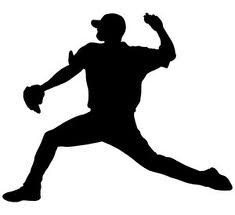 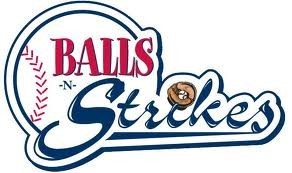 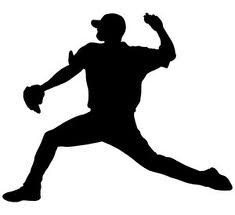 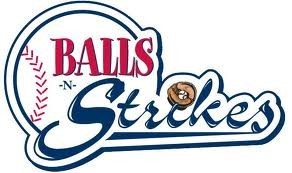 Arm Strengthening & Conditioning Program  This proven 4 week progressive program was developed by our staff of ex-professional baseball players & coaches. The primary goal of Pro Arm Plus is to teach the players proper arm care that helps prevent injury while improving athleticism, strength, and overall velocity. This proven 4 week progressive program was developed by our staff of ex-professional baseball players & coaches. The primary goal of Pro Arm Plus is to teach the players proper arm care that helps prevent injury while improving athleticism, strength, and overall velocity.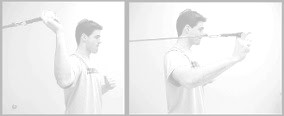 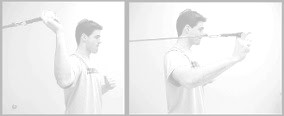 4 week progressive program 2 Sessions per week Classes Start on Tuesday at 7:00 – 8:00and Thursday at 7:00 – 8:00 $99 per sessionDecember session            (12/10/2013 – 1/2/2014)January session                  (1/7/2014 – 1/30/2014)February session                (2/4/2014 – 2/27/2014)March session                    (3/4/2014 – 3/27/2014)April session                      (4/1/2014 – 4/24/2014)May session                     (4/29/2014 – 5/22/2014)June session                     (5/27/2014 – 6/19/2014)July session                      (6/24/2014 – 7/17/2014)August session                 (7/22/2014 – 8/14/2014)Pro Arm Plus Name______________________ Age______ Address______________________________ City_____________ State____ Zip________ Email________________________________ Phone________________________________   http://www.bnssports.us/sherwood.php            Call us at (501)-833-0668 to           register, or drop off form to:           Balls-N Strikes 408 Manson             Road Suite 450 Sherwood,           AR 72120           Limited to first 12 per class